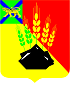 АДМИНИСТРАЦИЯ МИХАЙЛОВСКОГО МУНИЦИПАЛЬНОГО РАЙОНА ПОСТАНОВЛЕНИЕ 
_______________                              с. Михайловка                                          № ____________О внесении изменений в постановление администрации Михайловского муниципального района от 28.11.2016 № 719-па «О создании комиссии по обследованиюмуниципальных автобусных маршрутов регулярных перевозок пассажиров в границах Михайловского муниципального района»В соответствии с Федеральными законами от 6 октября 2003 года № 131-ФЗ «Об общих принципах организации местного самоуправления в Российской Федерации», от 13.07.2015 года № 220-ФЗ «Об организации регулярных перевозок пассажиров и багажа автомобильным транспортом и городским наземным электрическим транспортом в Российской Федерации и о внесении изменений в отдельные законодательные акты Российской Федерации», в связи с изменением кадрового состава администрация Михайловского муниципального района ПОСТАНОВЛЯЕТ:1. Внести изменение в постановление администрации Михайловского муниципального района от 28.11.2016 № 719-па «О создании комиссии по обследованию муниципальных автобусных маршрутов регулярных перевозок пассажиров в границах Михайловского муниципального района»:1.1. Приложение № 1 «Состав комиссии по обследованию муниципальных автобусных маршрутов регулярных перевозок пассажиров в границах Михайловского  муниципального района» изложить в новой редакции:  «Приложение № 1к постановлению администрацииМихайловского муниципального районаот 28.11.2016  № 719-па Состав комиссии по обследованию муниципальных автобусных маршрутов регулярных перевозок пассажиров в границах Михайловского  муниципального района2. Муниципальному казенному учреждению «Управление по организационно-техническому обеспечению деятельности администрации Михайловского муниципального района» (Хачатрян) разместить настоящее постановление на официальном сайте администрации Михайловского муниципального района.3. Контроль за исполнением данного постановления возложить на первого заместителя главы администрации Михайловского муниципального района П.А. Зубок. Глава Михайловского муниципального района –Глава администрации района                                                              В.В. Архипов Первый заместитель главы администрации Михайловского муниципального района-  председатель комиссииНачальник отдела экономики управления экономики администрации Михайловского муниципального района - зам. председателя комиссииГлавный специалист по созданию условий для обеспечения поселений, входящих в состав района, услугами общественного питания, торговли и бытового обслуживания отдела экономики управления экономики администрации Михайловского муниципального района - секретарь комиссииГлавный специалист первого разряда  по  осуществлению муниципального  контроля  отдела  муниципального контроля администрации Михайловского муниципального района - член комиссииИнспектор дорожного надзора  ОГИБДД ОМВД РФ по Михайловскому району (по согласованию)- член комиссии Начальник участка Михайловского филиала «Мостостроительный» АО «Примавтодор» (по согласованию)- член комиссииДорожный мастер ОАО «Уссурийское дорожное эксплуатационное предприятие» (по согласованию)- член  комиссииГлавный механик МКУ «МСООУ»  (по согласованию)- член  комиссииПредставитель перевозчика по обследованию маршрута (по согласованию)- член комиссииПредставитель поселения, на территории которого проходит маршрут (по согласованию)- член комиссии»